Муниципальное образование Гулькевичский районмуниципальное бюджетное общеобразовательное учреждение средняя общеобразовательная школа № 12 с. Майкопского муниципального образования Гулькевичский районЮридический адрес: 352176 Краснодарский край, Гулькевичский район,             с. Майкопское, ул. Кирова, 16-аАдрес электронной почты: school12@gul.kubannet.ruтел: 8 (86160) 2-54-38, факс: 8 (86160) 2-54-38Определение гармоничности физического развитияучащихся 8 классов по антропометрическим показателям(секция «Валеология»)Работу выполнила: ученица 8 «Б» классаПетрова Виталия БорисовнаРуководитель работы:учитель биологииГолева Марина Васильевна2016 годСодержаниеВведениеВ последнее время  большинство детей имеют проблемы со здоровьем. Лидирующие места занимают болезни глаз, почек, желудочно-кишечного тракта и желчевыводящих путей, а также сезонные вирусные инфекции. Но иммунитет организма во многом определяется физическим здоровьем. Если большинство из вышеперечисленных заболеваний лечатся медикаментозно или хирургически, то физическим развитием мы в силах заняться сами, выполняя несложный комплекс упражнений или ряд рекомендаций. Кроме того стало мало уделяться внимания правильной осанке учащихся при письме, ходьбе или ношении портфеля. Новые молодежные музыкальные течения  пропагандируют  опущенные плечи, сгорбленную спину, пружинистую походку на полусогнутых ногах. Это может привести к нарушениям осанки, пропорций тела, что в свою очередь сказывается на общем состоянии здоровья всего организма. Изучение физического развития школьников в настоящее время  является одной из актуальных проблем, что связано с ухудшением экологической обстановки, широким распространением вредных привычек среди школьников, ухудшением питания и др. Все это сказывается на состоянии физического развития школьников.  Физическое развитие является важнейшим параметром физиологических процессов, происходящих в организме, и часто используются как показатель состояния здоровья детей. [2]По данным статистики в последние годы происходит резкое ухудшение здоровья детей, увеличение хронических заболеваний, сокращение числа здоровых выпускников по окончанию школы. В настоящее время к так называемой «первой группе здоровья» (практически здоровых) может быть отнесено лишь 14% школьников. Остальные имеют те или иные отклонения от нормы. [4]Результаты диспансеризации школьников страны подтвердили тенденции ухудшения состояния здоровья детей. За прошедший десятилетний период в целом в стране произошло  снижении доли  здоровых детей с 45,5 до 33,9% с одновременным увеличением вдвое  удельного веса детей, имеющих хроническую патологию и инвалидность.В последнее время у многих школьников наблюдается дисгармоничное развитие,  дефицит или избыток массы тела - акселерация, (или акцелерация - это ускоренное развитие организма подростка в период полового созревания), все это влияет на состояние здоровья. [5]Состояние здоровья организма наиболее полно определяется при квалифицированном врачебном контроле. Однако существенным дополнением к нему может быть самоконтроль текущего состояния здоровья, который позволяет своевременно выявлять имеющиеся отклонения. Большое значение в оценке физического состояния человека имеют и антропометрические исследования.Исходя из выше указанного с целью разработки мер по улучшению здоровья в подростковом  возрасте и устранения отрицательных факторов окружающей среды представляется актуальным изучение антропометрических данных учащихся и сравнение их со среднестатистическими для данного возраста. Цель исследовательской работы: оценить гармоничность физического развития учащихся 8 класса по антропометрическим показателям.Исходя из поставленной цели, для решения были выдвинуты следующие задачи:1. Провести антропометрические измерения.2. Определить  степень физического развития с помощью расчетных формул (на основе данных о росте, весе).3. Проанализировать полученные результаты исследования и сравнить  их соответствия возрастным нормам (антропометрические таблицы).4. Сделать вывод о гармоничности физического развития учащихся 8 классов.5. Разработать необходимые рекомендации, направленные на физическое развитие учащихся.Объект исследования: показатели физического состояния учащихся 8 классов.Предмет исследования: антропометрические измерения показателей физического развития учащихся.Методы исследования: 1. Соматометрический метод нахождения индекса Кетле (весо-ростовой показатель).2. Метод сравнения  соответствия возрастным нормам  по антропометрическим таблицам)3. Статистическая обработка данных.В основу исследований была положена следующая гипотеза: показатели телосложения подростков в возрасте 13-14 лет (учащихся 8 классов) не противоречат признакам процесса акселерации наблюдаемого в современном мире.Гипотеза в ходе исследования подтвердилась.Новизна исследования: тема нашего исследования является новой для нашей школы и нашего района в целом.Практическая значимость работы  состоит в подготовке информации о некоторых антропометрических показателях учащихся 8 классов и их соответствии среднестатистическим данным, а также в разработке практических рекомендаций учащимся группы риска.Ожидаемый результат: наша работа поможет обратить внимание учащихся, родителей на проблемы связанные с гармоничностью физического развития, как важного  показателя  здоровья  и  социального благополучия.   Данную работу можно использовать как дополнительный материал на уроках, внеклассных мероприятиях, родительских собраниях.Исследовательская работа проводилась в течение 2015-2016 учебного года.1. Литературный обзор1.1. Влияние экологических факторов на здоровье населенияМир находится  в начале XXI века, имея как несомненные достижения в науке, так и трагические неудачи. Неоспоримо, что только здоровый человек с хорошим самочувствием, психологической устойчивостью, высокой умственной и физической работоспособностью способен активно жить, успешно преодолевать трудности. [1]В XX веке естественная смена поколений проходила и проходит в сложных экологических, экономических и политических условиях, что отрицательно сказывается на здоровье и ухудшает генофонд нации. Растет число больных новорожденных детей, 20% детей дошкольного возраста страдает хроническими заболеваниями, только 15% выпускников школ считаются практически здоровыми. За последние 10 лет число здоровых девушек - выпускниц школ уменьшилось с 28,3% до 6,3%, т. е. более чем в 3 раза. Соответственно с 40% до 75% увеличилось количество девушек, имеющих хронические заболевания. А это будущие матери - носительницы генофонда нации. За последние 6 лет годность к воинской службе при призыве упала почти на 20%. Показатели здоровья являются наиболее объективными и надежными критериями благоприятного и неблагоприятного влияния факторов внешней среды на рост и развитие организма.Пренебрежительное отношение к здоровью, незнание и нежелание вести здоровый образ жизни говорит о болезни общества, его экономики, экологии, производства, социального быта и здравоохранения. Чтобы сохранить главную ценность жизни - здоровье человека, его надо оберегать  смолоду.Исследования  по оценке здоровья детей и подростков позволяет понимать и находить причины наступления болезней. Участие в исследовании поможет формированию у учащихся жизненной позиции, нацеленной на здоровый образ жизни, стремление не только самому быть здоровым, но и иметь здоровое будущее поколение - детей, внуков и правнуков.1.2. Исследование физического развития учащихсяДля оценки влияния факторов окружающей среды на состояние здоровья человека используют различные группы признаков: демографические показатели (рождаемость, средняя продолжительность жизни, смертность); уровень заболеваемости и травматизма; оценку функционального состояния организма, соответствующую его возрасту и др.Одним из важных показателей здоровья является физическое развитие человека. Физическое развитие осуществляется по объективным законам: единства организма и условий жизни, условий наследственности  и изменчивости, взаимной связи функциональных и морфологических характеристик, по законам возрастной смены фаз и периодов развития. 	В  первую очередь оно оценивается с использованием антропометрии по состоянию опорно-двигательной системы. Антропометрические исследования включают измерения длины тела (роста), массы, и определение антропометрических показателей физического развития. Это позволяет дать оценку индивидуального здоровья и коллектива учащихся, их соответствия возрастным нормам.Антропометрия (соматометрия) [8]Уровень физического развития определяют совокупностью методов, основанных на измерениях морфологических и функциональных признаков. Различают основные и дополнительные антропометрические показатели. K первым относят рост, массу тела, окружность грудной клетки (при максимальном вдохе, паузе и максимальном выдохе), силу кистей и становую силу (силу мышц спины). Кроме того, к основным показателям физического развития относят определение соотношения «активных» и «пассивных» тканей тела (тощая масса, общее количество жира) и других показателей состава тела. K дополнительным антропометрическим показателям относят рост сидя, окружность шеи, размер живота, талии, бедра и голени, плеча, сагиттальный и фронтальный диаметры грудной клетки, длину рук и др. Таким образом, антропометрия включает в себя определение длины, диаметров, окружностей и др.Рост стоя и сидя измеряется ростомером (Приложение 1, рисунок 1). При измерении роста стоя пациент становится спиной к вертикальной стойке, касаясь ее пятками, ягодицами и межлопаточной областью. Планшетку опускают до соприкосновения с головой.1.3.  Норма роста и веса [5]   В настоящее время средним ростом мужчин считается 176 см, женщин - 164. Девушки растут до 17 - 19 лет, юноши - до 19 - 22 лет. Довольно интенсивный рост наблюдается в начале полового созревания (этот процесс длится у девочек от 10 до 16, у мальчиков - от 11 до 17 лет). Быстрее всего девочки растут в период от 10 до 12, а мальчики - от 13 до 16 лет. Известно, что колебания роста наблюдаются в течение дня. Наибольшая длина тела регистрируется утром. Вечером рост может быть меньше на 1 - 2 см. Основными факторами развития являются полноценное питание (для роста нужно питание), соблюдение режима сна (спать нужно ночью, в темноте, не менее 8 часов), занятия физкультурой или спортом (неактивному, чахлому организму - чахлое тело). Важно помнить, что:1. В подростковом возрасте (с 11 до 16 лет) происходит скачок роста. Т.е. один человек может начать расти в 11 лет, и к 13 годам вырасти до своего окончательного роста, а другой в 13-14 лет только начинает расти. Одни растут медленно, в течение нескольких лет, другие вырастают за одно лето. Девочки начинают расти раньше мальчиков.2. Этот скачок роста обусловлен половым созреванием и напрямую зависит от него.3. Часто в процессе роста организм не успевает набрать достаточные вес, или наоборот, сначала набирается вес, а потом тело вытягивается в рост. Это нормальное состояние и не требует немедленного похудения или набора веса.4. Худеть и голодать в подростковом возрасте очень опасно, поскольку растущий организм, особенно мозг, нуждается в ресурсах для роста и развития. И недоразвитый мозг потом труднее вылечить, чем недоразвитое тело.Особо хочется отметить подростков, юношей и девушек, страдающих от "животика". Причина появления "животика" - слабость мышц брюшины и неправильное питание.  Помогают, как следствие, физические упражнения для мышц живота и установление режима питания, употребление питательных и полезных продуктов и потребление пищи небольшими порциями.2. Контингент и методы исследованияМы провели исследования, направленные на изучение гармоничности физического развития учащихся, так как известно, что здоровье человека зависит от его физического развития.Свои исследования мы провели среди учащихся 8 классов, которым соответствует возраст 13-15 лет. Было обследовано 16 мальчиков и 16 девочек (всего 32 учащихся).  Для своего исследования мы использовали  соматометрическую  методику индивидуальной оценки физического развития (длина и масса тела)  методом индексов. Индексы физического развития представляют собой соотношение отдельных антропометрических показателей, выраженное в математических формулах.При выполнении и оформлении работы использовались методы исследования, предусмотренные в методическом пособии  под редакцией Ашихминой Т.Я. «Школьный экологический мониторинг». [1,10]Условия проведения антропометрических исследованийАнтропометрию проводят с помощью тщательно проверенных и отрегулированных измерительных приборов: весов, ростомера, сантиметровой ленты. Все измерения желательно производить в первой половине дня, натощак, либо через 2-3 часа после еды, обследуемый должен быть одет в легкую трикотажную одежду. Если же измерения проводятся во второй половине, желательно занять горизонтальное положение на 10-15 минут.Для объективности последующей оценки необходимо соблюдать требования к правилам измерения. Анализ антропометрических показателей - важнейший элемент исследования соответствия физического развития возрастным нормативам.Выявленные отклонения могут являться факторами риска или признаками некоторых заболеваний. Поэтому умение правильно оценить полученные результаты измерений, может способствовать воспитанию установки на здоровый образ жизни.Ниже представлены методики измерения исследуемых антропометрических величин.Методы антропометрических измеренийИзмерение роста (длины тела)Измерения проводят при помощи тщательно проверенных измерительных приборов: весов, ростомера, сантиметровой ленты.Все измерения желательно проводить в первую половину дня, натощак и после физиологических отправлений. Измеряемый должен быть одет лишь в легкую трикотажную одежду.Измерение роста - производится в положении стоя при помощи ростомера. Обследуемый становится на площадку ростомера, спиной к вертикальной стойке, выпрямившись, прикасаясь к стойке затылком, межлопаточной областью, ягодицами и пятками. Скользящая горизонтальная планка прикладывается к голове без надавливания.Очень важно проводить измерение роста в первую половину дня, так как к вечеру рост человека становится меньше на 1-2 см. Причиной этому является естественная усталость в течение дня, снижение мышечного тонуса, уплощение межпозвоночных хрящевых дисков и свода стопы в результате прямохождения. Рост может значительно варьироваться в зависимости от наследственности, внутриутробного развития и от наличия заболеваний.На рост оказывают влияние генетические факторы, половые различия, возраст, состояние здоровья и т.д. Длина тела может соответствовать возрасту, но может и значительно отличаться от возрастной нормы, при этом малый рост называют нанизмом, а высокий гигантизмом. С возрастными нормативами роста можно ознакомиться в таблицах приведенными ниже (Приложение 2,  таблица 1 и 2).Измерение массы тела (веса)Взвешивание проводится на рычажных или напольных весах. Обследуемый стоит неподвижно на площадке весов. Погрешность при взвешивании должна составлять не более +/-50 г. Вес, в отличие от роста, является менее стабильным показателем и может меняться в зависимости от множества факторов. Суточное колебание веса, например, может составлять от 1 до 1,5 кг.С возрастными нормативами веса можно ознакомиться в таблицах, приведенными ниже (Приложение 3, таблица 3 и 4).В таблицах роста и веса деление показателей на "низкие", "средние" и "высокие" очень условно. Средний рост и вес должны находится в пределах зеленой и голубой величин. Такой рост соответствует среднему росту человека для указанного возраста. Рост, величина которого находится в пределах желтой величины тоже нормальный, но свидетельствует о тенденции к опережению  или к отставанию в росте, и может быть обусловленным как особенностями, так и заболеванием с нарушением гормонального фона (чаще эндокринологического или наследственного). В таких случаях необходимо обратить на это внимание педиатра. Рост, величина которого находится в красной зоне  свидетельствует о патологии роста. В данной ситуации необходимо проконсультироваться с соответствующими специалистами: педиатром, терапевтом, эндокринологом.Как пользоваться таблицей? Сначала в таблице Роста находим в левом столбике свой возраст и в найденной строке ищем соответствующий своему рост.Если ячейка голубая - идеально средний показатель, если зеленая, не идеально, но показатель роста в норме.Если ячейка желтая - значит «есть тенденция к опережению или к отставанию» и хорошо бы посоветоваться с эндокринологом. Если красная, то просто необходимо сходить к эндокринологу. Далее в таблице Веса находим в левом столбике свой возраст и в найденной строке ищем соответствующий своему вес.Если ячейка голубая - идеально средний показатель, если зеленая, не идеально, но показатель веса в норме.Если ячейка желтая - значит «есть тенденция к опережению или к отставанию» и хорошо бы посоветоваться с эндокринологом. Если красная - просто необходимо сходить к эндокринологу. Теперь надо посмотреть соответствует ли показатель роста показателю веса и в случае необходимости привести Вес в соответствие.Определение индекса Кетле (индекс массы тела)Более абстрактным, но тем не менее надежным показателем гармоничности развития, используемым во многих странах мира, является так называемый индекс массы тела, или индекс Кетле. В расчет его вводятся все те же величины и формула выглядит следующим образом:Пример: вес обследуемого 67 кг, а его рост 1,74 м. Проведя несложное вычисление, получим результат 22,01. Для его оценки необходимо знать следующее. Индекс Кетле для женщин в норме должен быть равен 19-24, а для мужчин 20-25. Если значения индекса равно 26, или превышает этот показатель, то речь идет о вредном для организма избытке веса. Об ожирении I степени говорят, если индекс Кетле равен 26-30; II степени - если 30-40; III степени - если более 40. Если индекс Кетле ниже указанных нормативов, то это указывает на дефицит веса.Определения типа телосложенияРазличают три основных типа нормального телосложения: астенический, нормостенический (атлетический), гипертонической.Астеник – худощав, плоскогруд, мускулатура развита слабо.Нормостеник – широкогруд, плечист, мускулатура выражена отчетливо.Гиперстеник – отличается плотным телосложением, «солидностью» фигуры.Для определения типа телосложения использую формулу:                                 Масса тела, кг                                     Рост, смРезультаты от деления в пределах:     - 0,28-0,31 свидетельствуют о недостаточной массе, астеническом типе сложения;     - 0,32-0,44 свидетельствуют о нормальной массе, нормостеническом типе сложения;     - 0,45-0,53 свидетельствуют о чрезмерной массе,  гиперстеническом типе сложения.Цифры  выше  или  ниже  пределов – свидетельство  либо  болезненного ожирения, либо истощения. В любом  из  этих  случаев  нужно  показаться  врачу.           Пользуясь формулой, определяем тип телосложения у испытуемых.Расчет показателя развития грудной клетки (ПРГК)ПРГК = Окружность грудной клетки, см : Рост, см  * 100   ПРГК меньше 50 – слабое развитие грудной клетки;   ПРГК 50-55 – среднее развитие грудной клетки;   ПРГК больше 55 – отличное развитие грудной клетки.Разница в сантиметрах между окружностью грудной клетки во время глубокого вдоха и глубокого выдоха называется экскурсией грудной клетки. У средних школьников она обычно равна 5-7 см. Большая экскурсия – свидетельство хорошего объема легких и, как правило, более пропорционального телосложения, меньшая – свидетельство не достаточного объема легких.Далее рассчитываем показатель развития грудной клетки и экскурсию грудной клетки у испытуемых и делаем вывод о гармоничности типа телосложения испытуемых.Выявление нарушения осанкиВстаньте спиной к стене так, чтобы пятки, голени, таз и лопатки касались стены. Попробуйте между стеной и поясницей просунуть кулак. Если он проходит – нарушения осанки есть. Если проходит только ладонь – осанка в норме (Приложение 4, рисунок 2).Проводим проверку на нарушение осанки в поясничном отделе позвоночника у учащихся.Нарушения осанки бывает в двух плоскостях – сагиттальной (вид сбоку) и  фронтальной (вид прямо). Первая группа нарушений связана с отклонением от нормы физиологической кривизны позвоночника (увеличение или уменьшение). К нарушениям осанки, отражающим увеличение изгибов позвоночника, относятся: сутуловатость, круглая спина (для компенсации отклонения центра тяжести от средней линии человек с такой осанкой стоит, как правило, с чуть согнутыми в коленях ногами), кругло-вогнутая спина. При сутуловатой и круглой спине грудь западает, плечи, шея и голова  наклонены вперед, живот выпячен, ягодицы уплощены,  лопатки крыловидно выпячены.  При кругло-вогнутой спине голова, шея, плечи  наклонены вперед, живот выступает, колени максимально разогнуты, мышцы задней поверхности бедер, прикрепляющиеся к седалищному бугру, растянуты и истончены по сравнению с мышцами передней  поверхности  бедер. К нарушениям осанки, отражающим уменьшение изгибов позвоночника, относятся: плоская спина – уплощение поясничного изгиба, при котором наклон таза уменьшен, грудная клетка смещена вперед, нижняя часть живота выпячена, лопатки крыловидные, часто сопровождается сколиозами.  Плосковогнутая спина – уменьшение  грудного изгиба при нормальном или несколько увеличенном поясничном изгибе  (грудная клетка узкая, мышцы живота ослаблены). Дефекты  осанки, связанные с уменьшением физиологических изгибов позвоночника, являются одним из проявлений функциональной неполноценности  опорно-двигательного аппарата и вызывают медленные, но постоянные деформации позвоночника, приводя к его нарушению.Типичное нарушение осанки во фронтальной плоскости – это сколиоз, то есть нарушение симметрии между правой и  левой половинами туловища. Позвоночник при этом представляет собой дугу, обращенную вершиной  вправо или влево, а треугольники талии (пространство, находящееся между локтевым суставом свисающей руки и талией) становятся разными в связи с тем, что одно плечо и лопатка опущены. [3]Выявление плоскостопияОборудование: таз с водой, лист бумаги, карандаш.Мокрой ногой встаньте на лист бумаги. Контуры следа обведите карандашом. Найдите центр пятки и центр третьего пальца. Соедините две найденные точки прямой линией. Если в узкой части след не заходит за линию – плоскостопия нет (Приложение 5, рисунок 3). Или,1) Измерьте ширину плюсневой части отпечатка ноги в сантиметрах.2) Измерьте ширину отпечатка стопы в ее средней и пяточной частях.3) Число, означающее ширину отпечатка стопы в средней части, разделите на число, означающее ширину ее плюсневой части. Результат выразите в процентах.  Если полученное процентное соотношение не будет превышать 33%, нога нормальная, плоскостопия нет.Плоскостопие бывает продольное, поперечное или же продольное и поперечное одновременно. Нормальная, здоровая стопа имеет две кривизны, два изгиба. Их уплощение или отсутствие и есть плоскостопие в той или иной степени.Основной признак продольного плоскостопия – уменьшение или полное исчезновение продольной выемки стопы. Первое следствие этого – быстрая утомляемость ног не только во время ходьбы, но и при длительном стоянии. Второе – наличие болей в икроножных мышцах и в своде стопы, частое подвертывание стоп. Опора на внутренний край стопы приводит к косолапости, вследствие чего обувь деформируется, изнашивается ее внутренний край не только по длине всей подошвы, но и на каблуке.Поперечное плоскостопие характеризуется распластанностью переднего отдела стопы и является одной из причин деформации пальцев. При этом большой палец как бы «вывихивается»: его конец начинает косо отклоняться наружу, у основания появляется костное утолщение, которое нарастает  в виде болезненной «шишки». Обычно это заметно даже при обутой ноге, так как значительно деформирует обувь. Так же следствием поперечного плоскостопия может быть костное разрастание на мизинце, а третий и четвертый пальцы сгибаются в первых и вторых фалангах, полусогнутыми выпячиваясь вверх. [6]3. Результаты исследованияАнтропометрические измерения проводили в утренние часы (на первом уроке) в медицинском кабинете школы. Исследуемый находился в верхней одежде (при подсчетах отнимали приблизительный  вес одежды) и  без обуви. При измерении роста использовали ростомер, массу тела определяли с помощью напольных весов. Все данные занесли в таблицу 5 (Приложение 6). При помощи таблиц 1-4 выяснили показатели роста и веса учащихся.На основании сравнения данных, выявленных с помощью антропометрических измерений, с величинами, полученными с помощью расчетных формул и среднестатистическими данными таблиц, мы установили, что у 32 % мальчиков рост соответствует средним показателям, у 31 % - показатель выше среднего, высокий рост у 6 % мальчиков, очень высокий – у 31 % (таблица 6, рисунок 4).Таблица 6Рост мальчиков 8 классов (16 учащихся)Рисунок 4. Показатели роста мальчиков 8 классовРост у 12 % девочек ниже среднего, у 63 % - средний показатель,  показатель выше среднего у 6 % девочек и 19 % - высокого роста (таблица 7, рисунок 5). Таблица 7Рост девочек 8 классов (16 учащихся)Рисунок 5.  Показатели роста девочек 8 классовУ 18 % мальчиков вес соответствует средним показателям, у 24 % - показатель выше среднего, высокий вес у 40 % мальчиков, очень высокий – у 18 % (таблица 8, рисунок 6).Таблица 8Вес мальчиков 8 классов (16 учащихся)Рисунок 6. Показатели веса мальчиков 8 классовНизкий вес у 12 % девочек, ниже среднего – у 12 %, средний показатель – у 46 %,  показатель выше среднего у 18 % девочек, у 6 % - высокий вес и очень высокий – у 6 % (таблица 97, рисунок ). Таблица 9Показатели веса девочек 8 классовРисунок 7. Показатели веса девочек 8 классовОпределили  степень физического развития с помощью расчетных формул (на основе данных о росте и весе) - индекс Кетле (индекс массы тела),  используя формулу: Сравнили  полученную величину с должной величиной индекса Кетле. Данные занесли в таблицу 10 (Приложение 7).В результате исследования мы установили, что у 38 % мальчиков  и 25 % девочек наблюдается дефицит массы тела; нормальную массу тела, гармоничное развитие имеют 44 % мальчиков и 62 % девочек; ожирение I степени присутствует у 13 % мальчиков и 13 % девочек; ожирение II степени было выявлено только у 5 % мальчиков (таблица 11, рисунок 8).Таблица 11Индекс массы тела учащихся 8 классов(16 мальчиков и 16 девочек)Рисунок 8. Индекс массы тела учащихся 8 классовДальнейшее исследование показало, что 19 % мальчиков и 25 % девочек имеют астенический тип телосложения, нормостениками являются 62 % мальчиков и 57 % девочек, гиперстениками – 19 % мальчиков и 6 % девочек. У 12 % девочек выявлено истощение организма (таблица 12, рисунок 9). Это объясняется тем, что девочки занимаются вольной борьбой и по рекомендации тренера сбрасывали вес перед соревнованиями.Таблица 12 Тип телосложения учащихся 8 классовРисунок 9. Тип телосложения учащихся 8 классовИз всех учащихся 8 классов плоскостопие выявлено только у 6 % мальчиков. У 94 % мальчиков и 100 % девочек плоскостопие не обнаружено (рисунок 10).Рисунок 10. Выявление плоскостопия у учащихся 8 классовОпределение правильности осанки показало, что у 62 % мальчиков осанка нарушена, из них у 24 % имеются признаки сколиоза, правильная осанка у 38 % мальчиков. У девочек осанка нарушена у 36 % учащихся, из них признаки сколиоза имеют 12 % девочек, правильная осанка – у 64 % девочек (таблица 13, рисунок 11).Таблица 13Выявление нарушения осанки у учащихся 8 классовРисунок 11. Выявление нарушения осанки у учащихся 8 классовГрудная клетка слабо развита у 57 % мальчиков и 12 % девочек, среднее развитие грудной клетки у 19 % мальчиков и 69 % девочек, отличное развитие грудной клетки у 24 % мальчиков и 19 % девочек (таблица 14, рисунок 12).Таблица 14Выявление степени развития грудной клетки у учащихся 8 классовРисунок 12. Выявление степени развития грудной клетки у учащихся 8 классовЭкскурсия грудной клетки ниже нормы у 38 % мальчиков и 44 % девочек, в норме у 38 % мальчиков и 56 % девочек, выше нормы – у 24 % мальчиков, у девочек данный показатель не выявлен (таблица 15, рисунок 13). Большая экскурсия говорит о  хорошем объеме легких и, как правило, более пропорциональном телосложении, меньшая – свидетельство не достаточного объема легких.Таблица 15Экскурсия грудной клетки учащихся 8 классов  Рисунок 13. Экскурсия грудной клетки учащихся 8 классовНа основе поставленных задач в соответствии с результатами исследования можно сделать следующие выводы:1. На основании сравнения данных, выявленных с помощью антропометрических измерений, с величинами, полученными с помощью расчетных формул и среднестатистическими данными таблиц, мы установили, что у 32 % мальчиков и  63 % девочек рост соответствует средним показателям.2. Нормальную массу тела, гармоничное развитие имеют 44 % мальчиков и     62 % девочек.  У остальных учащихся выявлены различные отклонения в физическом развитии (индекс Кетле). Это может быть вызвано недостаточной физической активностью, диетами или избыточным употреблением пищи.3. По типу телосложения нормостениками являются 62 % мальчиков и 57 % девочек.4. У 94 % мальчиков и 100 % девочек плоскостопие не обнаружено.5. Правильная осанка у 38 % мальчиков и 64 % девочек. У остальных учащихся выявлены признаки нарушения осанки и сколиоза.6. Грудная клетка слабо развита у 57 % мальчиков и 12 % девочек, что говорит о недостаточной физической активности учащихся.7. Экскурсия грудной клетки ниже нормы у 38 % мальчиков и 44 % девочек, что также говорит о низкой физической активности.ЗаключениеАнтропометрические показатели отражают общий уровень морфологического развития организма, что позволяет охарактеризовать гармоничность физического развития человека как основного  показателя состояния здоровья.Каждый человек, появляясь на свет, обладает генетически заложенным потенциалом здоровья, который реализуется в онтогенезе. Однако, каким бы благоприятным ни был генетический код индивида, в процессе своего развития человек постоянно взаимодействует со средой, которая может способствовать как развитию и совершенствованию имеющихся задатков, так и их угнетению, преобразованию, имеющему негативные последствия. В связи с этим актуальна проблема формирования физического здоровья.Здоровье по сути своей должно быть первейшей потребностью человека, из этого вытекает важнейшая роль воспитания у каждого школьника отношения к здоровью как к главной человеческой ценности.   Развитие ценностного отношения к здоровью относится к группе приоритетных социокультурных задач для современного общества, определяющих его дальнейшее развитие. Эта задача объективно важна для всех групп общества, однако особую значимость она приобретает в воспитании подрастающего поколения. Для определения путей ее решения, прежде всего, необходимо проанализировать представления и установки, уже сложившиеся у школьников  в отношении своего здоровья и наметить дальнейшие шаги по формированию гармоничности физического развития.Практические рекомендации [6]При обсуждении результатов измерений следует пояснить, что отличия данных от приведенных в таблицах совершенно естественны и не всегда говорят об отклонениях в здоровье. Однако, зная средние величины, можно корректировать питание, интенсивность физических нагрузок. Человек может решить, что ему делать: худеть, поправляться, заниматься дыхательными упражнениями или чем-то другим. Необходимо формировать правильную осанку. Рекомендуется не поднимать тяжести, правильно сидеть за столом, выполнять физические упражнения для формирования или исправления осанки. Установлено, что растяжение зон роста вызывает их раздражение и усиление интенсивности деления клеток, образующих кость. Чем большее растяжение испытывает кость, тем быстрее растет она в длину. Зная это, можно определить, какие физические упражнения могут способствовать ускорению роста. Прыжки любого рода, упражнения на перекладине, занятия волейболом, баскетболом, плаванием ведут к раздражению точек  роста и, как следствие, его ускорению. Зоны роста располагаются на концах длинных костей и суставных головок. ЛитератураАшихмина Т.Я. Школьный экологический мониторинг. М.,АГАР, 2000.Брехман И. И. Валеология . Наука о здоровье. М., 1990.Колбанов В. В. Валеология. СПб.,  1998.Колесов Д.В. Здоровье школьников: новые тенденции. Ж. Биология в школе № 2 /1996.Макеева А.Г. О формировании основ культуры здоровья у подростков. Ж. Биология в школе  № 1/2008.Мирская Н.Б. Обучающая программа по профилактике заболеваний опорно-двигательного аппарата.  Ж. Биология в школе№  7/2002.http://familyandbaby.ucoz.ru/publ/zdorove/ocenka_sostojanija_zdorovja/55-1-0-287  - Оценка антропометрических показателей с использованием центильных таблиц.  http://www.fiziolive.ru/html/fiz/statii/physical_growth.htm  -   Антропометрия (соматометрия).http://www.ourbaby.ru/img/article_top.gif - Использование центильных таблиц для оценки физического развития ребенка.http://smartnsmall.com/ves/Calculator_normalnogo_vesa_rebenka.php - Как определить норму веса ребенка?Приложение 1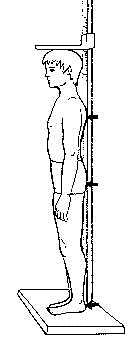 Рисунок 1. Измерение роста в положении стоя Приложение 2Таблица 1Таблица изменения роста ребенка от 13 до 15 лет (Антропометрические (центильные) таблицы)Рост мальчиков от 13 до 15 лет (см)Таблица 2Рост девочек от 13 до 15 лет (см)Приложение 3Таблица 3Таблица изменения веса ребенка от 13 до 15 лет (Антропометрические (центильные) таблицы)Вес мальчиков от 13 до 15 лет (кг)Таблица 4Вес девочек от 13 до 15 лет (кг)Приложение 4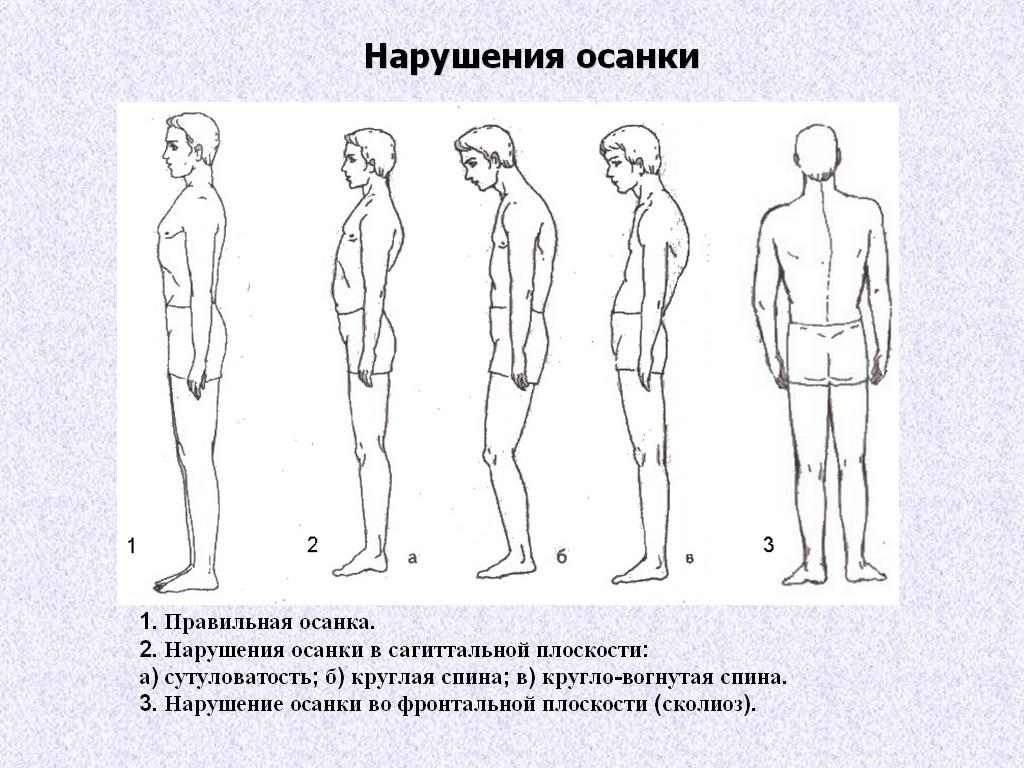 Рисунок 2. Нарушения осанкиПриложение 5
                                                                 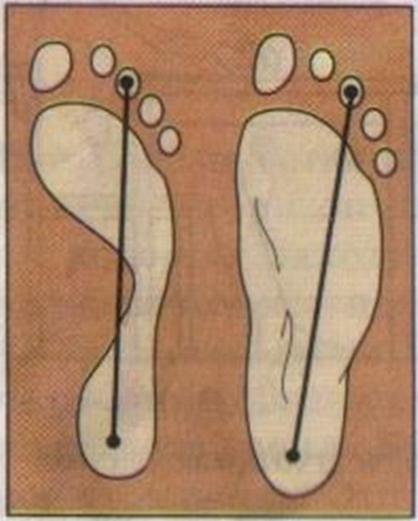 Рисунок 3. Определение плоскостопияПриложение 6Таблица 5   Результаты антропометрических измерений учащихся Приложение 7Таблица 10Величина индекса Кетле учащихся 8 классовПриложение 8Таблица 7Тип телосложения учащихся, наличие плоскостопия, правильность осанкиПриложение 9Таблица 8Показатели развития грудной клетки учащихсяПриложение 10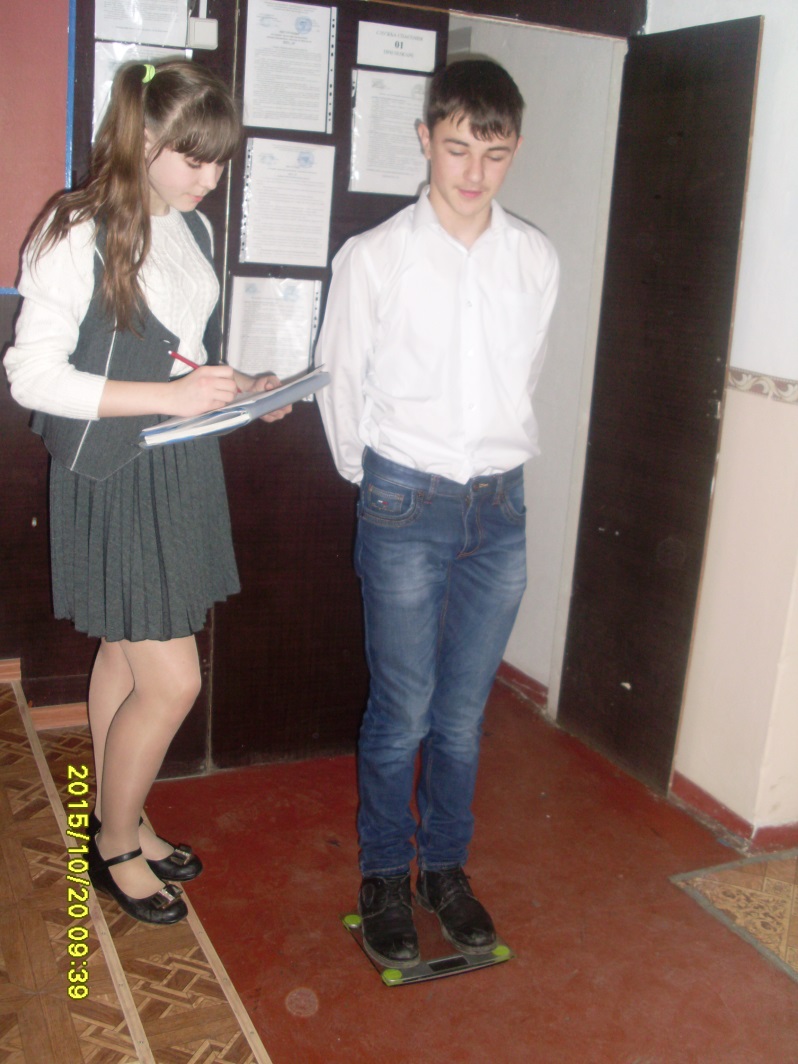                                                                                             Измерение  веса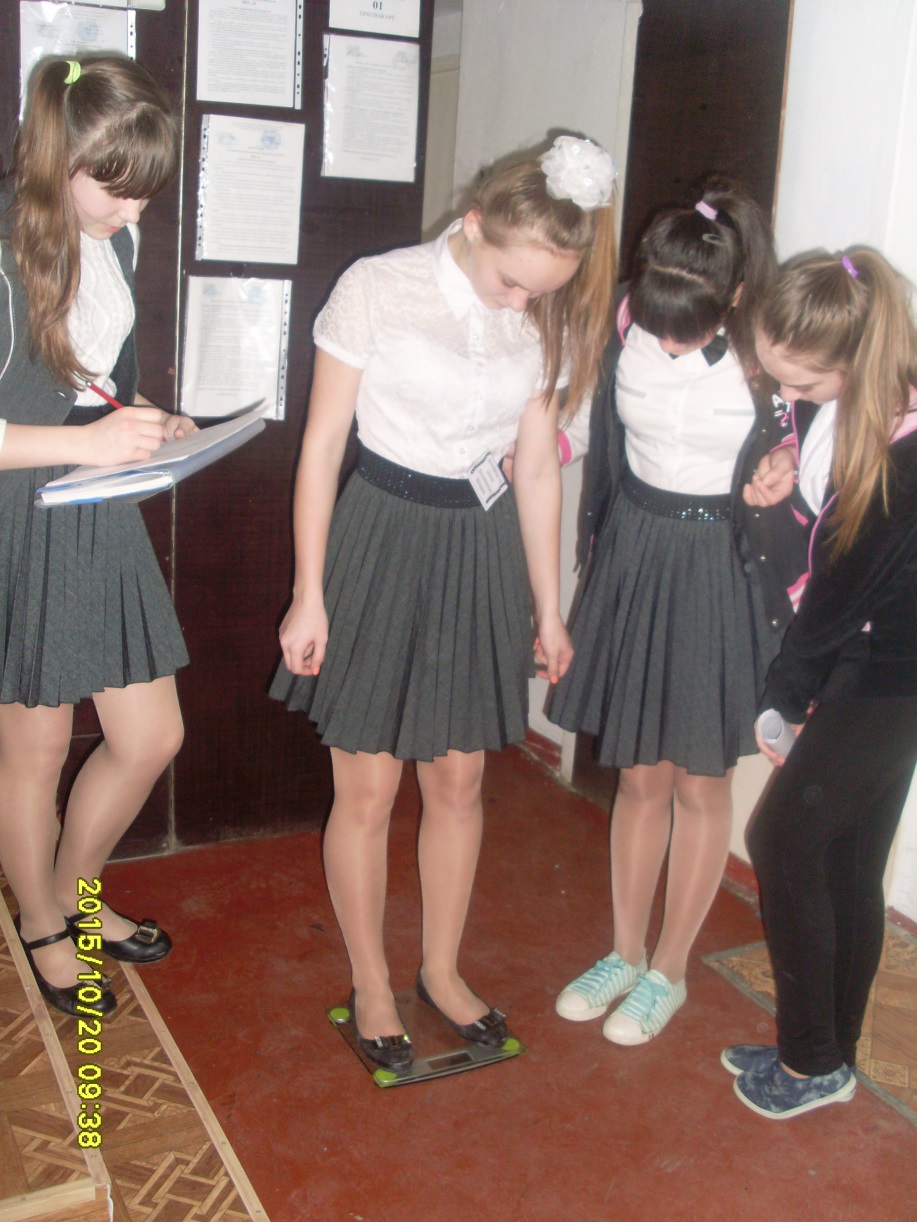                                                                                              учащихся                                                                                                 Измерение объема                                                            грудной клетки учащихся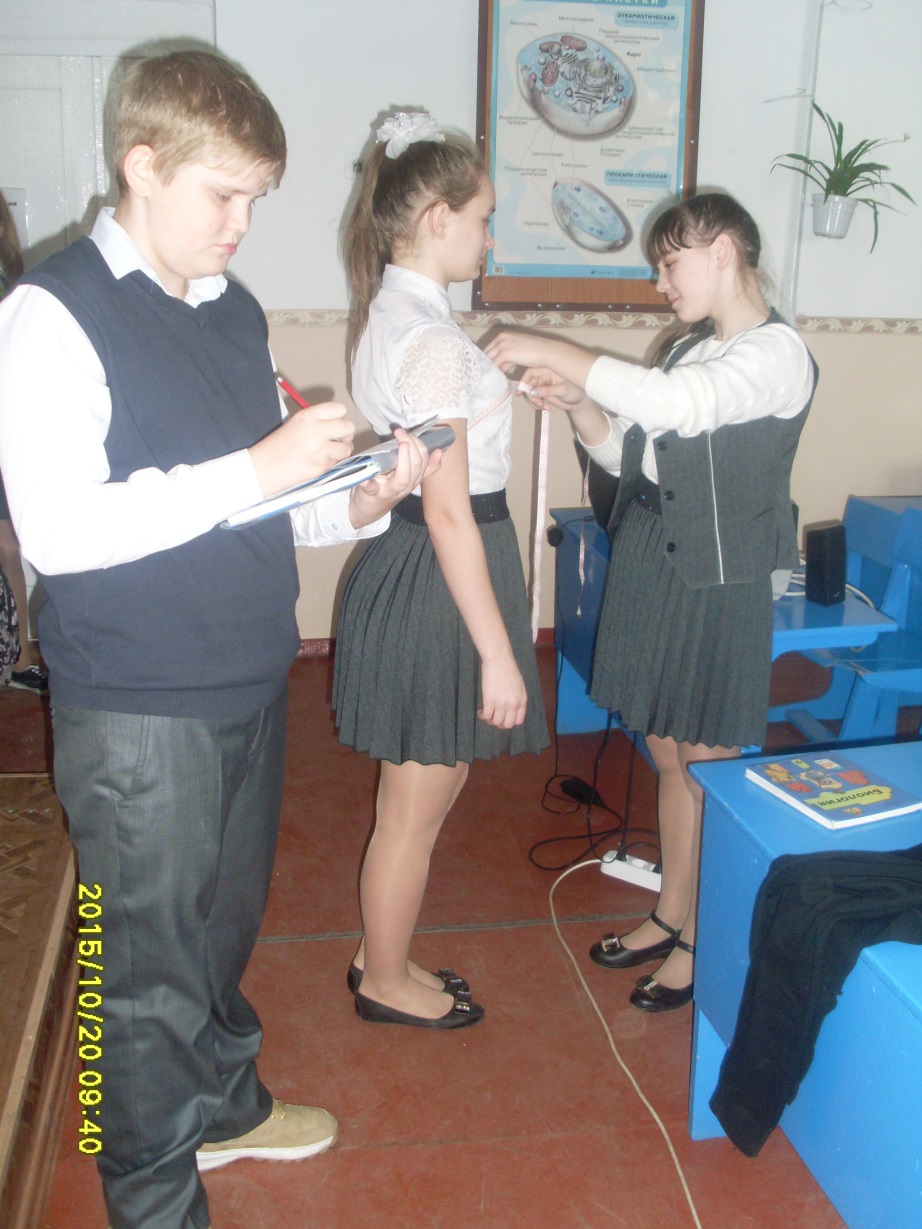 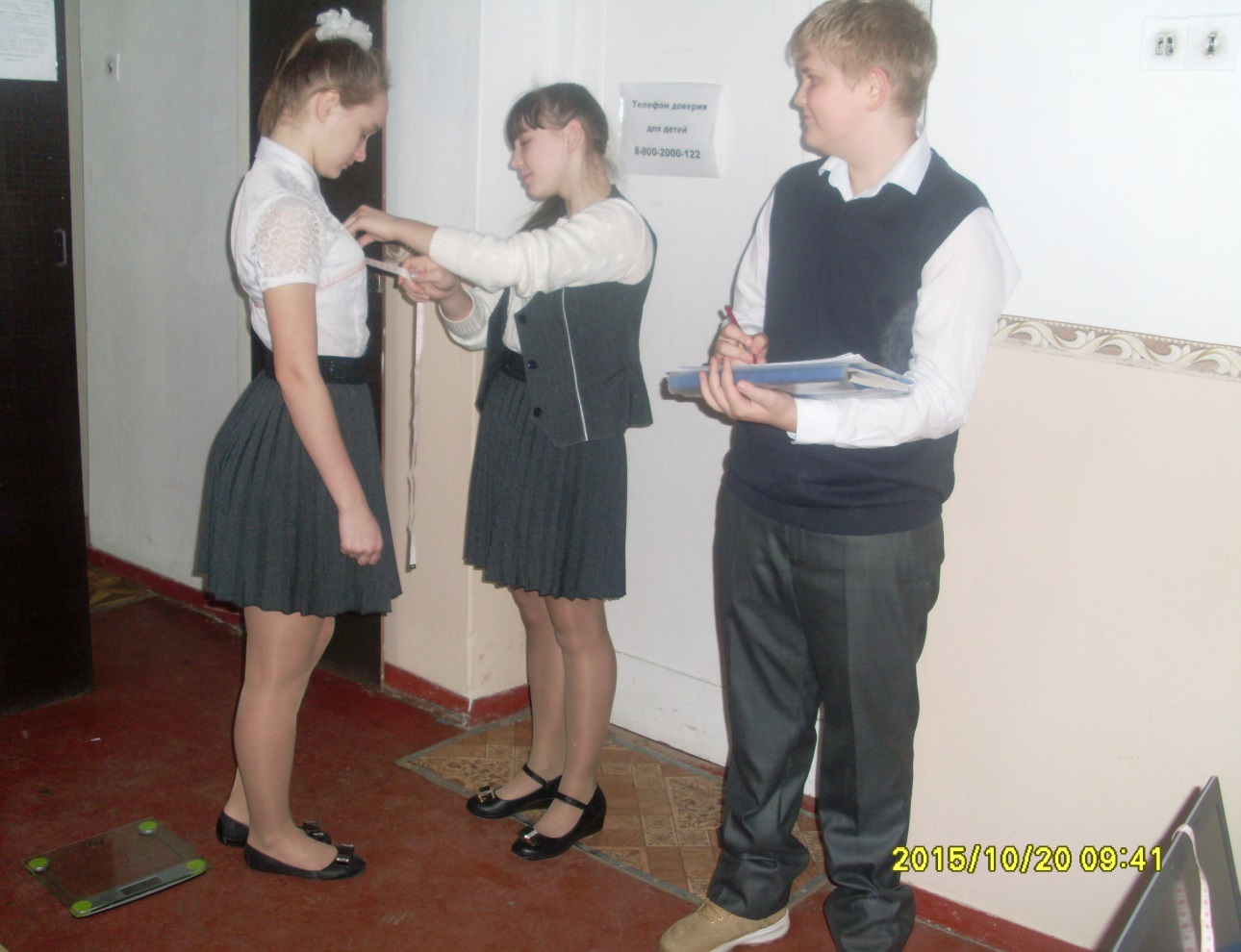 Введение…………………………………………………………………………Введение…………………………………………………………………………31.Литературный обзор………………………………………………………...61.1. Влияние экологических факторов на здоровье населения…………..61.2. Исследование физического развития учащихся……………………...71.3.Норма роста и веса………………………………………………………92.Контингент и методы исследования……………………………………….103.Результаты исследований…………………………………………………..18Заключение……………………………………………………………………….Заключение……………………………………………………………………….28Практические рекомендации……………………………………………………Практические рекомендации……………………………………………………29Литература………………………………………………………………………..Литература………………………………………………………………………..30Приложение………………………………………………………………………Приложение………………………………………………………………………31Индекс Кетле=Вес (кг)Индекс Кетле=Рост2 (м)ВозрастПоказательПоказательПоказательПоказательПоказательПоказательПоказательВозрасточеньнизкийнизкийнижесреднегосреднийвышесреднеговысокийоченьвысокий13---6 %--6 %14---20 %25 %-25 %15---6 %6 %6 %-ВозрастПоказательПоказательПоказательПоказательПоказательПоказательПоказательВозрасточеньнизкийнизкийнижесреднегосреднийвышесреднеговысокийоченьвысокий13---6 %---14--6 %38 %6 %19 %-15--6 %19 %---ВозрастПоказательПоказательПоказательПоказательПоказательПоказательПоказательВозрасточеньнизкийнизкийнижесреднегосреднийвышесреднеговысокийоченьвысокий130 %0 %0 %6 %0 %6 %0 %140 %0 %0 %12 %12 %34 %12 %150 %0 %0 %0 %12 %0 %6 %ВозрастПоказательПоказательПоказательПоказательПоказательПоказательПоказательВозрасточеньнизкийнизкийнижесреднегосреднийвышесреднеговысокийоченьвысокий130 %0 %0 %6 %0 %0 %0 %140 %12 %6 %34 %12 %0 %6 %150 %0 %6 %6 %6 %6 %0 %Индекс Кетле=Вес (кг)Индекс Кетле=Рост2 (м)Дефицит массы телаНормальная масса телаОжирение I степениОжирение II степениМальчики38 %44 %13 %5 %Девочки25 %62 %13 %-ИстощениеАстеникНормостеникГиперстеникМальчики0 %19 %62 %19 %Девочки12 %25 %57 %6 %Нарушение осанкиНарушение осанки, признаки сколиозаОсанка правильнаяМальчики38 %24 %38 %Девочки24 %12 %64 %Слабое развитие грудной клеткиСреднее развитие грудной клеткиОтличное развитие грудной клеткиМальчики57 %19 %24 %Девочки12 %69 %19 %Ниже нормыНормаВыше нормыМальчики38 %38 %24 %Девочки44 %56 %0 %ВозрастПоказательПоказательПоказательПоказательПоказательПоказательПоказательВозрасточеньнизкийнизкийнижесреднегосреднийвышесреднеговысокийоченьвысокий13<141,8141,8-145,7145,7-149,8149,8-160,6	160,6-166,0166,0-170,7>170,714<148,3148,3-152,3152,3-156,2156,2-167,7167,7-172,0172,0-176,7>176,715<154,6154,6-158,6158,6-162,5162,5-173,5173,5-177,6177,6-181,6>181,6ВозрастПоказательПоказательПоказательПоказательПоказательПоказательПоказательВозрасточеньнизкийнизкийнижесреднегосреднийвышесреднеговысокийоченьвысокий13<143,0143,0-148,3148,3-151,8151,8-159,8159,8-163,7163,7-168,0>168,014<147,8147,8-152,6152,6-155,4155,4-163,6163,6-167,2167,2-171,2>171,215<150,7150,7-154,4154,4-157,2157,2-166,0166,0-169,2169,2-173,4>173,4ВозрастПоказательПоказательПоказательПоказательПоказательПоказательПоказательВозрасточеньнизкийнизкийнижесреднегосреднийвышесреднеговысокийоченьвысокий13<30,930,9-33,833,8-38,038,0-50,650,6-56,856,8-66,0>66,014<34,334,3-38,038,0-42,842,8-56,656,6-63,463,4-73,2>73,215<38,738,7-43,043,0-48,348,3-62,862,8-70,070,0-80,1>80,1ВозрастПоказательПоказательПоказательПоказательПоказательПоказательПоказательВозрасточеньнизкийнизкийнижесреднегосреднийвышесреднеговысокийоченьвысокий13<32,032,0-38,738,7-43,043,0-52,552,5-59,059,0-69,0>69,014<37,6	37,6-43,843,8-48,248,2-58,058,0-64,064,0-72,2>72,215< 42,042,0-46,846,8-50,650,6-60,460,4-66,566,5-74,9> 74,9Ф. И. учащихсяВозраст, летРост,смВес,кгПоказатель ростаПоказатель весаАджоян Алан1417146Выше среднегоСреднийГодованцев Олег1517089СреднийОчень высокийДиасамидзе Георгий1517666Выше среднегоВыше среднегоЕременко Даниил1518169ВысокийВыше среднегоКалиниченко Дмитрий1416565СреднийВысокийМорокко Андрей1416751СреднийСреднийНиколаенко Дмитрий1418361Очень высокийВыше среднегоПапченко Кирилл1417873Очень высокийВысокийРуденко Алексей1416869Выше среднегоВысокийСапрыгин Евгений1316049СреднийСреднийСеменов Валерий1317459Очень высокийВысокийСеменов Денис1416967Выше среднегоВысокийСуворов Павел1418362Очень высокийВыше среднегоФофанов Никита1416673СреднийВысокийЦветков Кирилл1418080Очень высокийОчень высокийЧуров Илья1417083Выше среднегоОчень высокийВасилевская Анжелика1416252СреднийСреднийВасилевская Валерия1416152СреднийСреднийГеворкян Диана1516671СреднийВысокийГорлова Ольга1415943СреднийНизкийДанилейко Катя1516561СреднийВыше среднегоДенисенко Виктория1416154СреднийСреднийЗдоровцова Анна1515749Ниже среднегоНиже среднегоКузнецова Дарья1416854ВысокийСреднийКулева Александра1516257СреднийСреднийНайчукова Светлана1416962ВысокийВыше среднегоПеревозкина Екатерина1416140СреднийНизкийПетрова Виталия1415448Ниже среднегоНиже среднегоПисарцова Дарья1416262СреднийВыше среднегоПлешка Ирина1315645СреднийСреднийРомме Диана1416550Выше среднегоСреднийЩаникова Ксения1416977ВысокийОчень высокийФ.И. учащихсяИндекс КетлеРезультатАджоян Алан15,73Дефицит массы тела Годованцев Олег30,80Ожирение II степениДиасамидзе Георгий21,31Нормальная масса тела, развит гармонично, масса тела соответствует ростуЕременко Даниил21,06Нормальная масса тела, развит гармонично, масса тела соответствует ростуКалиниченко Дмитрий23,88Нормальная масса тела, развит гармонично, масса тела соответствует ростуМорокко Андрей18,29Дефицит массы телаНиколаенко Дмитрий18,21Дефицит массы телаПапченко Кирилл23,04Нормальная масса тела, развит гармонично, масса тела соответствует ростуРуденко Алексей24,45Нормальная масса тела, развит гармонично, масса тела соответствует ростуСапрыгин Евгений19,14Дефицит массы телаСеменов Валерий19,49Дефицит массы телаСеменов Денис23,46Нормальная масса тела, развит гармонично, масса тела соответствует ростуСуворов Павел18,51Дефицит массы телаФофанов Никита26,49Ожирение I степениЦветков Кирилл24,69Нормальная масса тела, развит гармонично, масса тела соответствует ростуЧуров Илья28,72Ожирение I степениВасилевская Анжелика19,81Нормальная масса тела, развита гармонично, масса тела соответствует ростуВасилевская Валерия20Нормальная масса тела, развита гармонично, масса тела соответствует ростуГеворкян Диана25,77Ожирение I степениГорлова Ольга17Дефицит массы тела Данилейко Катя22,41Нормальная масса тела, развита гармонично, масса тела соответствует ростуДенисенко Виктория20,83Нормальная масса тела, развита гармонично, масса тела соответствует ростуЗдоровцова Анна19,88Нормальная масса тела, развита гармонично, масса тела соответствует ростуКузнецова Дарья19,13Нормальная масса тела, развита гармонично, масса тела соответствует ростуКулева Александра21,72Нормальная масса тела, развита гармонично, масса тела соответствует ростуНайчукова Светлана21,71Нормальная масса тела, развита гармонично, масса тела соответствует ростуПеревозкина Екатерина15,43Дефицит массы тела Петрова Виталия20,24Нормальная масса тела, развита гармонично, масса тела соответствует ростуПисарцова Дарья23,62Нормальная масса тела, развита гармонично, масса тела соответствует ростуПлешка Ирина18,49Дефицит массы тела Ромме Диана18,37Дефицит массы тела Щаникова Ксения26,96Ожирение I степениФ. И. учащихсяРост,смВес,кгТип телосложенияПлоско-стопиеОсанкаАджоян Алан171460,30 – астеникНе выявленоНарушение осанкиГодованцев Олег170890,52 – гиперстеникВыявленоНарушение осанки, признаки сколиозаДиасамидзе Георгий176660,38 – нормостеникНе выявленоОсанка правильнаяЕременко Даниил181690,38 – нормостеникНе выявленоНарушение осанки, признаки сколиозаКалиниченко Дмитрий165650,39 – нормостеникНе выявленоОсанка правильнаяМорокко Андрей167510,31 – астеникНе выявленоНарушение осанкиНиколаенко Дмитрий183610,33 – нормостеникНе выявленоОсанка правильнаяПапченко Кирилл178730,41 - нормостеникНе выявленоОсанка правильнаяРуденко Алексей168690,41 - нормостеникНе выявленоНарушение осанки, признаки сколиозаСапрыгин Евгений160490,31 – астеникНе выявленоНарушение осанкиСеменов Валерий174590,34 - нормостеникНе выявленоОсанка правильнаяСеменов Денис169670,40 - нормостеникНе выявленоНарушение осанкиСуворов Павел183620,34 - нормостеникНе выявленоНарушение осанки, признаки сколиозаФофанов Никита166730,45 - гиперстеникНе выявленоНарушение осанкиЦветков Кирилл180800,44 - нормостеникНе выявленоОсанка правильнаяЧуров Илья170830,49 – гиперстеникНе выявленоНарушение осанкиВасилевская Анжелика162520,32 – нормостеникНе выявленоОсанка правильнаяВасилевская Валерия161520,32 – нормостеникНе выявленоОсанка правильнаяГеворкян Диана166710,43 – нормостеникНе выявленоНарушение осанки, признаки сколиозаГорлова Ольга159430,27 - истощениеНе выявленоОсанка правильнаяДанилейко Катя165610,40 - нормостеникНе выявленоОсанка правильнаяДенисенко Виктория161540,34 - нормостеникНе выявленоОсанка правильнаяЗдоровцова Анна157490,31 – астеникНе выявленоНарушение осанкиКузнецова Дарья168540,32 – нормостеникНе выявленоНарушение осанкиКулева Александра162570,35 – нормостеникНе выявленоНарушение осанкиНайчукова Светлана169620,37 – нормостеникНе выявленоОсанка правильнаяПеревозкина Екатерина161400,25 - истощениеНе выявленоОсанка правильнаяПетрова Виталия154480,31 – астеникНе выявленоОсанка правильнаяПисарцова Дарья162620,38 – нормостеникНе выявленоОсанка правильнаяПлешка Ирина156450,29 – астеникНе выявленоНарушение осанкиРомме Диана165500,30 – астеникНе выявленоОсанка правильнаяЩаникова Ксения169770,46 - гиперстеникНе выявленоНарушение осанки, признаки сколиозаФ.И. учащихсяОкружность грудной клетки при глубоком вдохеОкружность грудной клетки при глубоком выдохеОкружность грудной клетки при спокойном дыханииПоказатель развития грудной клеткиЭкскурсия легкихАджоян Алан817577456Годованцев Олег109105107634Диасамидзе Георгий939090513Еременко Даниил9482874812Калиниченко Дмитрий949192563Морокко Андрей857678479Николаенко Дмитрий878083457Папченко Кирилл898385486Руденко Алексей929190541Сапрыгин Евгений797476485Семенов Валерий8777814710Семенов Денис847778467Суворов Павел908286478Фофанов Никита1009699604Цветков Кирилл979395534Чуров Илья10499100595Василевская Анжелика858280493Василевская Валерия868183525Геворкян Диана999598594Горлова Ольга838183522Данилейко Катя928688536Денисенко Виктория898485535Здоровцова Анна878586552Кузнецова Дарья868184505Кулева Александра908587545Найчукова Светлана928889534Перевозкина Екатерина817477487Петрова Виталия878183546Писарцова Дарья939092573Плешка Ирина847980515Ромме Диана878184516Щаникова Ксения109105104624